2022 Certified Professional Insurance Agent Webinars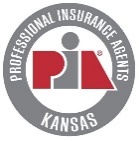 Earn a nationally recognized designation with no exams!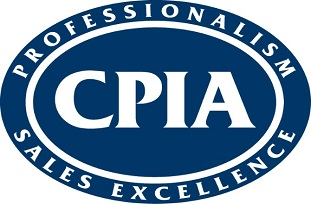 The American Insurance Marketing and Sales Society’s (AIMS) Certified Professional Insurance Agent Designation is the first-of-its kind, hands-on, how-to training. To earn the CPIA designation, candidates are required to participate in a series of three, one-day Insurance Success Seminars.  These Seminars are designed to enhance the ability of producers, sales support staff and company marketing reps to efficiently create and distribute effective insurance programs. Participants leave with ideas that will produce increased sales results immediately. The workshops are engaging right from the start. You will work with fellow insurance professionals and learn by actually working on real-life issues. 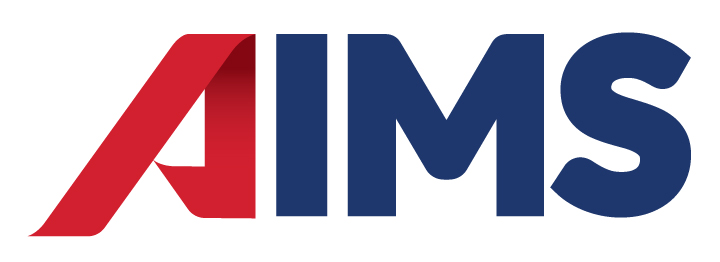 3 classes7 hours P/C each classUtica approved for loss control credit	Position for Success CPIA 1 – Lisa Worley (Set #1)	  Scott Treen (#2)During this program, participants are encouraged to focus on internal and external factors affecting the development of effective business development plans. Factors discussed include a review of the state of the insurance marketplace; analysis of competitive pressures; necessary insurance carrier underwriting criteria; and consumer expectations and understanding. 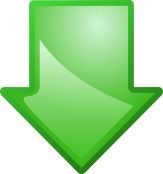 Implement for Success CPIA 2 – Scott Treen (Set #1)	Brandi Anderson (#2)During this session, participants will be provided with specific tools for analyzing consumer needs; will learn to utilize risk identification techniques to gather pertinent prospect information; will develop skill necessary to assimilate information gathered into a customized protection program; and will participate in exercises designed to promote effective delivery of proven solutions. 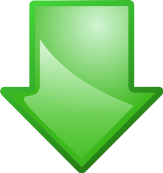 Sustain Success CPIA 3 – Scott Treen (Set #1)		Sam Bennett (#2)This program focuses on fulfilling the implied promises contained in the insuring agreement. Students will review methods of providing evidence of insurance coverage; will discuss policies and procedures for controlling E&O including policy review and delivery, endorsements, claims-processing, and handling of client complaints. This course includes a review of the Professional Expectations; the Law of Agency; and Legal and Ethical Standards.*ADVANCED COURSE: INSURANCE IMPLICATIONS OF CYBER SECURITY – Bettye HutchisonDuring this program, participants are encouraged to focus on the insurance implications of cyber security lessons. This program will examine many cyber-attacks method and discuss the insurance implications. Having the proper insurance coverages in place can make the difference in a company recovering or going out of business. Cyber insurance being a relatively new insurance coverage not all policies are created equal. Understanding cyber security coverage is critical for businesses.PIA Member Single Day	   $155.00/Nonmember $195.00		 First time CPIA participant *CPIA 1, 2, & 3		   $415.00/Nonmember $535.00		 I have attended before             *Register for all three classes at once and SAVE $50		 CPIA Designation Update	8:00-4:45	*Advanced Cyber	 Feb 17 this course only approved for 8 hrs of continuing education.8:30-4:15	Class Set #1		 CPIA 1   Mar 10      	 CPIA 2  Apr 13    	 CPIA 3  May 128:30-4:15       	 Class Set #2		 CPIA 1  Aug 11    	 CPIA 2  Sept 8           CPIA 3 Oct 5Name 								   Phone 							Agency/Company 						   E-mail 							Address/City/Zip 								 NPN 						Registration Deadline: May 1, 2022, or for single day registration-5 days prior to course date.To Register: Complete this form and return with payment to PIA, 216 SW 7th St, Topeka KS 66603.MC/VISA accepted; please call PIA at 785.232.4143 or Toll Free at 800.836.7387.